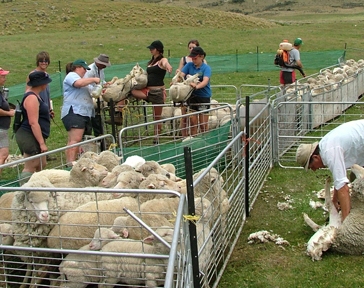 NAME : ___________________________________________LEVEL 2  Agricultural/Horticultural Science                                     COURSE OUTLINEAims	Develop student knowledge of environmental factors and techniques used for plant production, modifications of livestock reproduction and animal behaviour.	Enable students to apply this knowledge to discuss livestock behaviour and its influence on production.Enable students to apply this knowledge to discuss animal reproduction techniques in commercial production in New Zealand.	Increase student awareness of human responsibilities in managing resources and the environmentCourse Outline and AssessmentThe Year 12 Agriculture/Horticulture course contributes 52 credits towards the National Certificate of Educational Achievement (NCEA), and these are based around the Achievement Objectives specified in The New Zealand Curriculum, 2007(NZC). The three internally assessed AS will be assessed as follows:2.1 	A written assessment that will be due in towards the end of Term 12.5      A research task followed by a written article in-class towards the middle of           Term 22.7	A research task followed by in-class processing towards the end of Term 3.Assessment results are expressed as:		N	Not Achieved (did not meet required standard)		A	Achieved (meets the required standard)		M	Merit (meets the required standard demonstrating good work)		E	ExcellentUnit StandardsAssessment results are expressed as:	NA : Not Achieved	A:     Achieved                                        GORE HIGH SCHOOLAGRICULTURE AND HORTICULTURAL SCIENCE DEPARTMENTCOLLEGEASSESSMENT POLICY AND PROCEDURESThe Ag/Hort Department will operate the following policies in 2020Student InformationEach Student will be issued with a course handbook at the beginning of the year, including:	Titles of the Achievement Standards in the course, their credit values and           assessment methods	A course outline	An assessment statement detailing the approximate dates and types of           assessmentAuthenticityAll work submitted for assessment must be the student’s own work. All resources used must be copied and submitted with assignments. Where appropriate, the sections of these references that were used should be highlighted.Students and caregivers will be requested to sign authenticity declarations.Where evidence indicates that work submitted is not authentic in these terms,  Gore High School policy will be followed.Appeals against Internal AssessmentsAppeals must be made within two school days of work being returned. Initial approaches should be to the teacher, but if agreement cannot be reached, the HOD or the Dean should be consulted within the same time frame.DeadlinesSchool policy is clear on submission dates, and will be strictly adhered to.ReassessmentIt is School policy that reassessment will be available only for those students who did not achieve credit or better in the initial assessment. STUDENT RESPONSIBILITIESStudents should be familiar with the assessment program and policy in the Department.Students should make sure they understand the approach to assessment in each case.Students should take the responsibility for checking the accuracy and completeness of the assessment when work is returned.Having checked the assessment, students should verify the sighting and acceptance of the grade by signing the cover sheet for each item of assessed work.If there is a problem or concern with an assessment, it is the student’s responsibility to discuss this with the teacher in the first instance, or the HOD or Dean.Where compassionate consideration is requested, such requests must be made in a timely way. Under normal circumstances, this must be before the submission date, but where there are special circumstances these must be brought to the attention of the Department as soon as possible.For internal assessments, compassionate consideration may take the form of an estimated mark based on work with similar skill or knowledge content.For external assessments, NZQA guidelines will be followed.Students should be aware that student work may be retained by the Department until it is no longer needed for assessment purposes. Under these circumstances, the work may be copied for student use.DECLARATIONI/We have read the student information and fully understand the requirements and obligations they describe. I understand that part of my responsibility in this course will be to attempt ALL external Achievement Standards during NCEA examinations.Student Signature: _____________________________________________		Date: ____________Caregiver Signature: ___________________________________________		Date: ____________Name and numberTitleCredit weightingAssessmentAg and Hort 2.1AS 91219Carry out an Investigation4InternalAg and Hort 2.2AS 91290Demonstrate understanding of techniques used to modify physical factors of the environment for NZ plant production4ExternalAg and Hort 2.6AS 91294Demonstrate understanding of how NZ commercial management practices influence livestock growth and development4ExternalAg and Hort 2.5AS 91293Demonstrate understanding of livestock reproductive techniques in commercial production in NZ4InternalAg and Hort 2.7AS 91295Demonstrate understanding of interactions between livestock behaviour and NZ commercial management practices4InternalTHIS COURSE MAY COVERTHIS COURSE MAY COVERTHIS COURSE MAY COVERStd NoTitleTitleLevelCredit572DKO electric fencing components and systemsDKO electric fencing components and systems3524832Open & draw out a coil of wire, tie knots, join wire for Transport and storageOpen & draw out a coil of wire, tie knots, join wire for Transport and storage25573Construct, energize, and test permanent electric fencesConstruct, energize, and test permanent electric fences31019114Assist with handling and treatment of livestockAssist with handling and treatment of livestock2619053Ride a motorcycle on flat terrainRide a motorcycle on flat terrain2324555DKO the safe operation of a motorcycleDKO the safe operation of a motorcycle23